令和２年度　米子市福市考古資料館・埋蔵文化財センター　　 　行　事　案　内  史跡ガイドウォーク　　　　     　　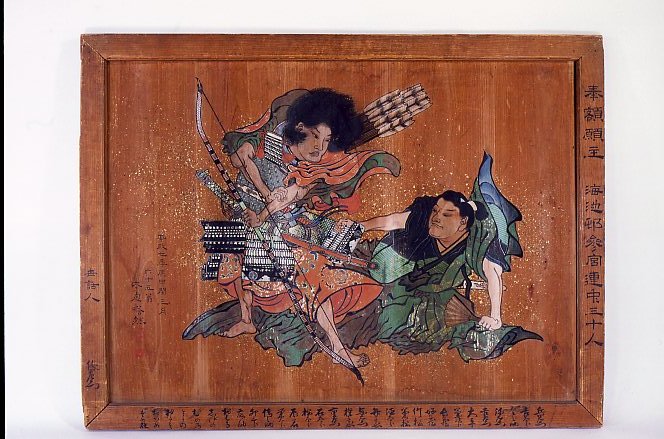 「車尾の史跡を歩く」　　　６月２０日（土）13:30～　　　　　　参加費　資料・保険代200円　定　員  ３０名　事前申込要集　合　東山公園駅前　駐車場貴布禰神社、梅翁寺などを ガイドして歩きます。　　　貴布禰神社奉納額◆考古学講演会                  　　　　◆考古学教室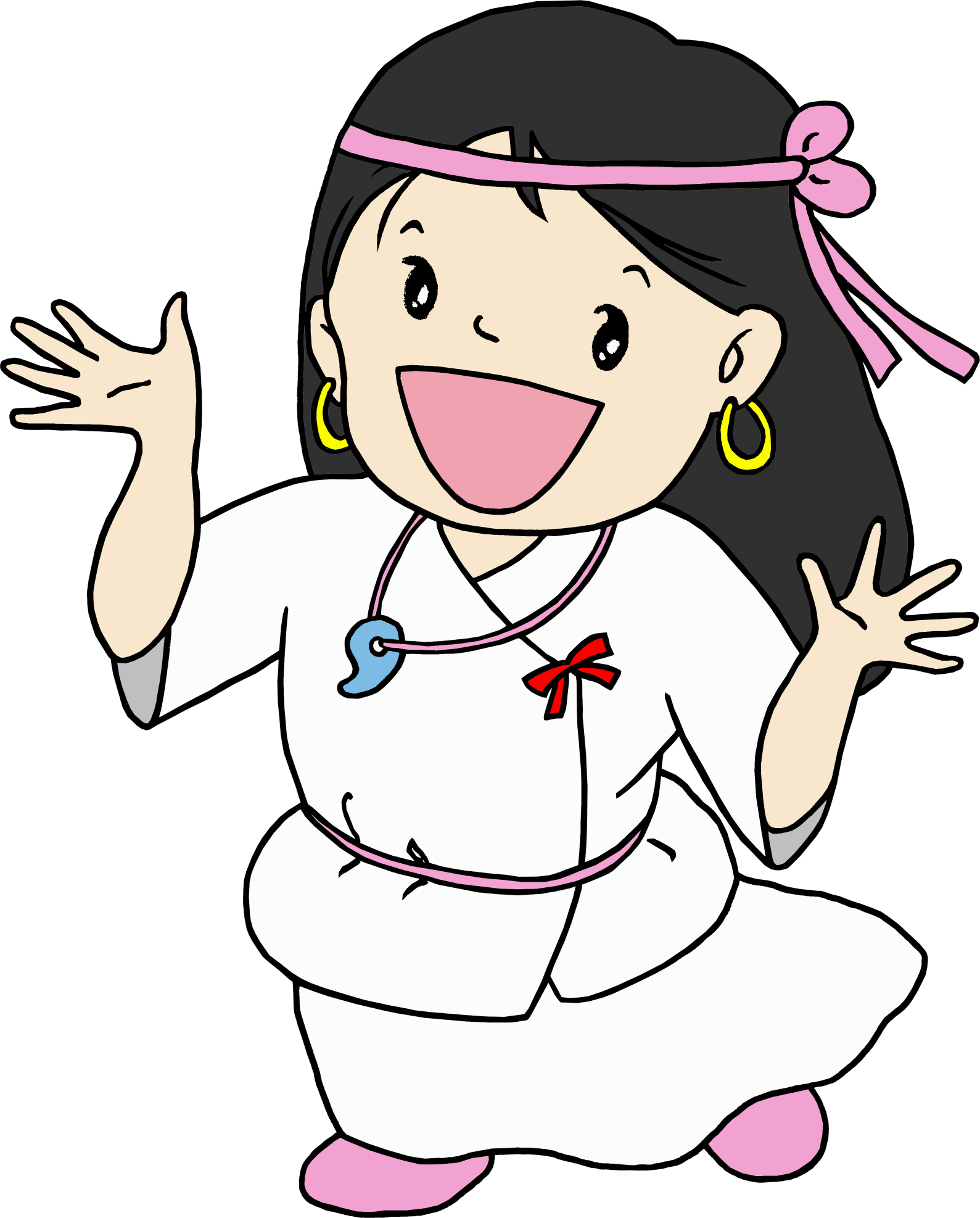 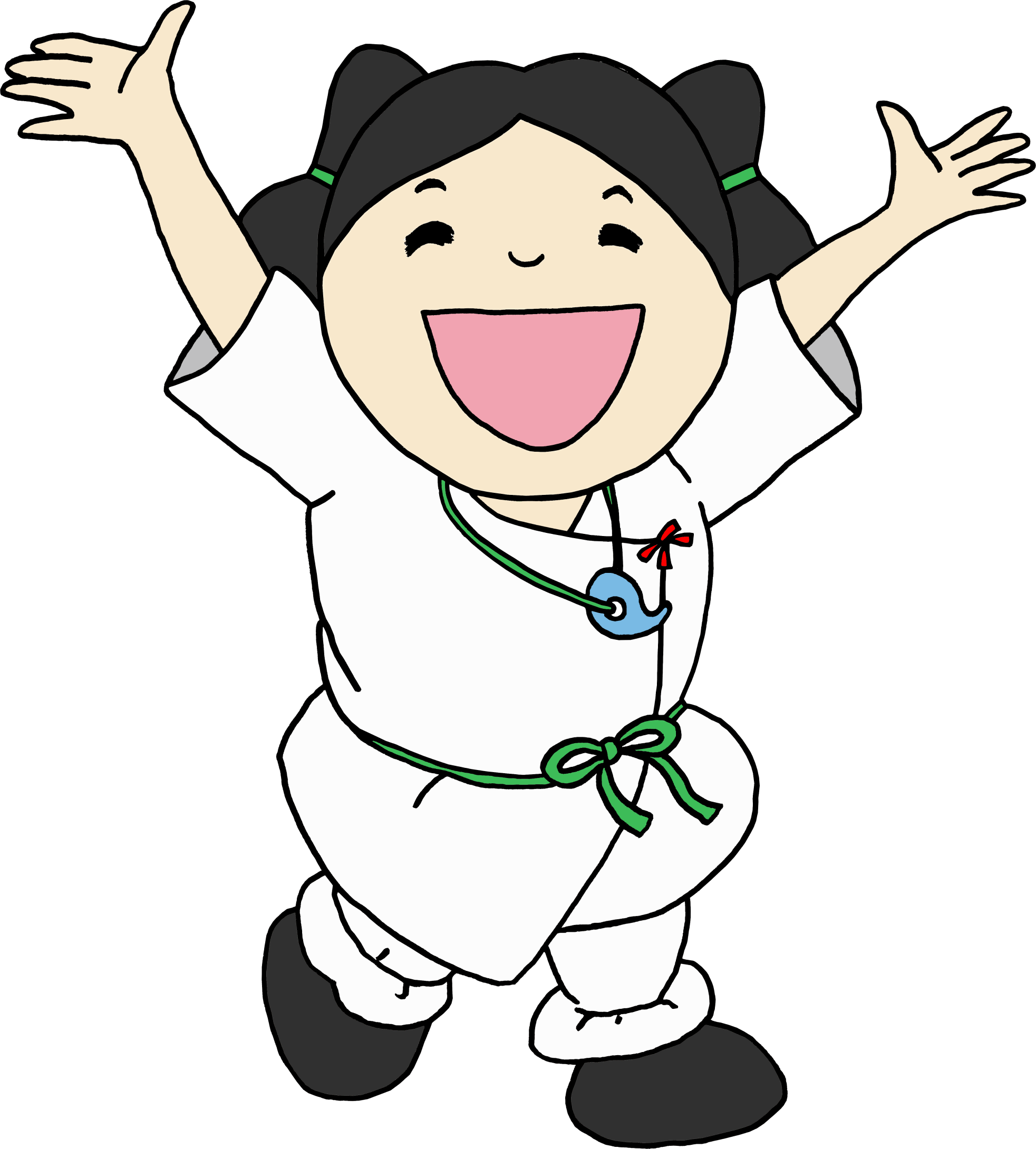 第１回　  9月19日 (土)　14:00～　　　　　　　     　「古代人になろう！」「西伯耆の中世城跡」　　　　　　　　　　　　　　　弓矢・火おこし・勾玉づくり第２回  10月10日（土）14:00～                  などをコースとして体験します。「尾高城跡について」　　　　　　　　　　　　　　 第1回 8月 8日（土）10:00～第３回  11月 28日（土）14:00～　　   　　　　　    第2回 8月 9日（日）10:00～「米子城跡について」　　　　　　　　　　　　　　　　　　　　定　員   各15名　申込要　　定  員    ５０名    参加資料代100円　　　　　　　　　　　　　参加費　 材料費300円会　場　 米子市文化ホール　　　　　　　　　　　　　　　　　　  会　場　福市考古資料館                              　　◆古代体験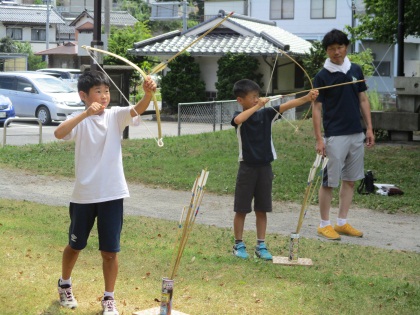 「勾玉づくり・火起こし・弓矢体験」　勾玉づくりなどの古代体験が出来ます。会　場　米子市福市考古資料館　材料費有料日　時　開館時に随時受け付けています。                                     ◆問い合わせ・申込先◆　　発掘遺跡見学会　　　　　下記の電話・ｆａｘで申込下さい。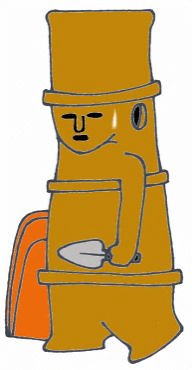 日時　未定（新聞等で告知）　　　☎・fax　０８５９－２６－０４５５参加費無料　事前申込不要　　　　　米子市埋蔵文化財センター発掘中の遺跡の現地説明会の　　　　　E-mail:yonagomaibun@clear.ocn.ne.jp日時と合わせて行います。　　　　　　主催　（一財）米子市文化財団　　　　　　　　　　　　　　　　　　　共催   米子市・米子市教育委員会	　展　覧　会　案　内◆米子市福市考古資料館企画展　　　　　　　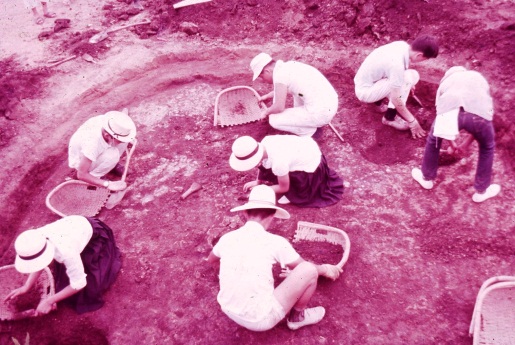 「 西伯耆の発掘史 」西伯耆の遺跡の発掘の歴史を出土品と写真で、当時の様子を振り返ります。会　場　米子市福市考古資料館　観覧料　無料期　間　2020年10月7日（水）～12月7日（月）　　　　　　　　　　　　　　　　　　　　　　　　　　　　　　福市遺跡の発掘◆米子市福市考古資料館常設展　　　　　　　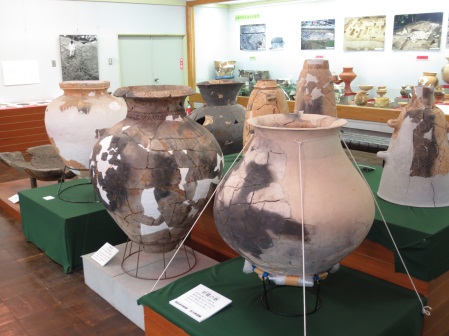 　「米子の原始・古代」米子市内から出土した代表的な考古資料を展示して米子の原始・古代の様子を紹介しています。会　場　米子市福市考古資料館　観覧料　無料期　間2020年４月1日（水）～2021年3月31日（水 ）福市の企画展中はありません。◆米子市埋蔵文化財センター・歴史館連携企画展　　　　　　　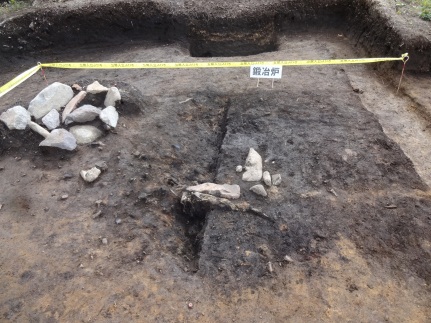 　「郷土のタタラと刀剣の歴史」西伯耆のタタラ遺跡の紹介と、刀剣を展示し刀剣の歴史を紹介します。会　場　米子市立山陰歴史館期　間　2020年12月13日（日）～2020年12月27日（日 ）　　　　　　　　　　　　　　　　　　　　　　　　　　　　　　　　　宮ノ段遺跡鍛冶炉　米子市福市考古資料館　　　　　　　　　　　米子市埋蔵文化財センター〒683-0011米子市福市461-20               〒683-0011米子市福市281☎・fax　０８５９－２６－３７８４　　　　　　　　☎・fax　０８５９－２６－０４５５　　　　　　　　　　　  　E-mail:yonagomaibun@clear.ocn.ne.jp指定管理者　（一財）米子市文化財団　　　　　　　　指定管理者　（一財）米子市文化財団